“HeliWorld” International Competition Application Formfor Category: Innovative Project Contact person: Natalia Daminова, tеl.:+7 (926) 173-60-71. Please send duly filled in Application Form before, 10, September, to: nm.daminova@npo-nauka.ru       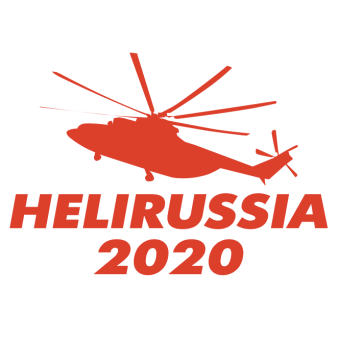 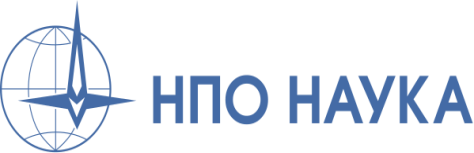 1.Company Name2. Field of business3.Stand No.4.Address, telephone, e-mail5.Contact person, contacts6.Model/mock up/engineering prototype description.* Please send photos or presentation for the model/ engineering prototype with the Application Form 